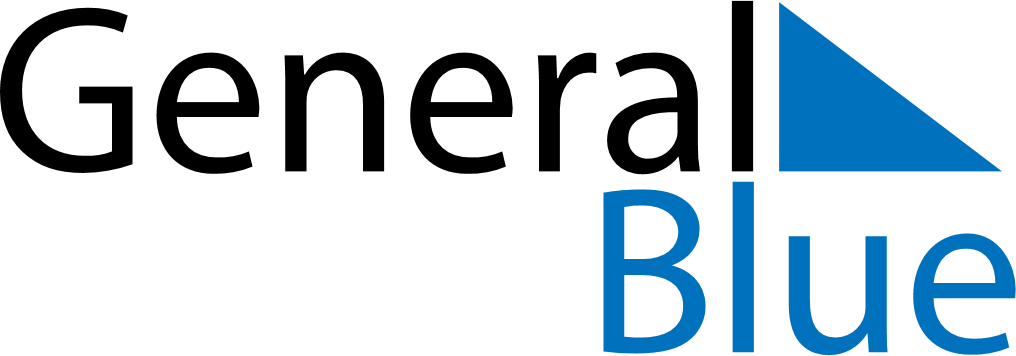 February 2024February 2024February 2024February 2024February 2024February 2024Siedlce, Mazovia, PolandSiedlce, Mazovia, PolandSiedlce, Mazovia, PolandSiedlce, Mazovia, PolandSiedlce, Mazovia, PolandSiedlce, Mazovia, PolandSunday Monday Tuesday Wednesday Thursday Friday Saturday 1 2 3 Sunrise: 7:12 AM Sunset: 4:15 PM Daylight: 9 hours and 3 minutes. Sunrise: 7:11 AM Sunset: 4:17 PM Daylight: 9 hours and 6 minutes. Sunrise: 7:09 AM Sunset: 4:19 PM Daylight: 9 hours and 10 minutes. 4 5 6 7 8 9 10 Sunrise: 7:07 AM Sunset: 4:21 PM Daylight: 9 hours and 13 minutes. Sunrise: 7:06 AM Sunset: 4:23 PM Daylight: 9 hours and 17 minutes. Sunrise: 7:04 AM Sunset: 4:25 PM Daylight: 9 hours and 20 minutes. Sunrise: 7:02 AM Sunset: 4:27 PM Daylight: 9 hours and 24 minutes. Sunrise: 7:01 AM Sunset: 4:28 PM Daylight: 9 hours and 27 minutes. Sunrise: 6:59 AM Sunset: 4:30 PM Daylight: 9 hours and 31 minutes. Sunrise: 6:57 AM Sunset: 4:32 PM Daylight: 9 hours and 35 minutes. 11 12 13 14 15 16 17 Sunrise: 6:55 AM Sunset: 4:34 PM Daylight: 9 hours and 38 minutes. Sunrise: 6:53 AM Sunset: 4:36 PM Daylight: 9 hours and 42 minutes. Sunrise: 6:51 AM Sunset: 4:38 PM Daylight: 9 hours and 46 minutes. Sunrise: 6:49 AM Sunset: 4:40 PM Daylight: 9 hours and 50 minutes. Sunrise: 6:47 AM Sunset: 4:42 PM Daylight: 9 hours and 54 minutes. Sunrise: 6:45 AM Sunset: 4:43 PM Daylight: 9 hours and 57 minutes. Sunrise: 6:43 AM Sunset: 4:45 PM Daylight: 10 hours and 1 minute. 18 19 20 21 22 23 24 Sunrise: 6:41 AM Sunset: 4:47 PM Daylight: 10 hours and 5 minutes. Sunrise: 6:39 AM Sunset: 4:49 PM Daylight: 10 hours and 9 minutes. Sunrise: 6:37 AM Sunset: 4:51 PM Daylight: 10 hours and 13 minutes. Sunrise: 6:35 AM Sunset: 4:53 PM Daylight: 10 hours and 17 minutes. Sunrise: 6:33 AM Sunset: 4:55 PM Daylight: 10 hours and 21 minutes. Sunrise: 6:31 AM Sunset: 4:56 PM Daylight: 10 hours and 25 minutes. Sunrise: 6:29 AM Sunset: 4:58 PM Daylight: 10 hours and 29 minutes. 25 26 27 28 29 Sunrise: 6:27 AM Sunset: 5:00 PM Daylight: 10 hours and 33 minutes. Sunrise: 6:25 AM Sunset: 5:02 PM Daylight: 10 hours and 37 minutes. Sunrise: 6:23 AM Sunset: 5:04 PM Daylight: 10 hours and 41 minutes. Sunrise: 6:20 AM Sunset: 5:06 PM Daylight: 10 hours and 45 minutes. Sunrise: 6:18 AM Sunset: 5:07 PM Daylight: 10 hours and 49 minutes. 